Smlouva na dodávku laminárního boxu(ve smyslu ustanovení § 2079 a násl. zákona č. 89/2012 Sb., občanského zákoníku)Ústav experimentální botaniky AV ČR, v. v. i.,IČ: 61389030,DIČ: CZ61389030se sídlem: Rozvojová 263, 165 00 Praha 6 – Lysolaje,zapsaný v rejstříku veřejných výzkumných institucí vedeném MŠMT zastoupen: RNDr. Janem Martincem, CSc., ředitelem,(dále jen „Objednatel“) aVWR International s.r.o.IČ: 63073242DIČ: CZ63073242se sídlem: Pražská 442, 281 67 Stříbrná Skalicejednající/zastoupený Product Specialist Manager zapsán v obchodním rejstříku: Městským soudem Praha C35986 Korespondenční adresa: Pivovarská 30, 756 61 Rožnov pod RadhoštěmKontaktní osoba: (dále jen jako „Dodavatel“)Objednatel a Dodavatel (dále rovněž společně označováni jako „smluvní strany“ nebo každý samostatně jako „smluvní strana") uzavřeli níže uvedeného dne Smlouvu na dodávku „Laminární box – Herasafe 2025“ (dále jen jako „smlouva“).Předmět smlouvyPředmětem této smlouvy je závazek Dodavatele:dodat Objednateli zařízení – laminární box – Herasafe 2025 (dále jen „Zařízení“ nebo „Dodávka“), které je spolu s příslušenstvím podrobněji specifikováno v příloze č. 1 k této smlouvě – popis Dodavatele dodávaného zboží, služeb a prací včetně ocenění jednotkových cen,provést komplexní instalaci Dodávky, tedy zejména instalaci Zařízení a všech dalších komponentů, které jsou součástí Dodávky, zprovoznění, odzkoušení a předvedení řádné funkčnosti Dodávky a základní zaškolení obsluhy přístroje bezprostředně po dokončení instalace v laboratoři Objednatele, (bod (a) a bod (b) dále společně jako „Předmět plnění“ a bod (b) rovněž samostatně jako "Komplexní instalace“).V souvislosti s Dodávkou se smluvní strany dohodly, že Dodavatel rovněž zajistí pro Objednatele servisní služby v podobě záručního, mimozáručního a pozáručního servisu v rozsahu uvedeném v čl. 8, čl. 9 a čl. 10 této smlouvy.Dodávka musí být dodána a instalována takovým způsobem, že nebude nikterak narušena funkčnost a provozuschopnost dosavadních systémů Objednatele,Objednatel se zavazuje zaplatit za splnění předmětu smlouvy v souladu s touto smlouvou cenu specifikovanou v čl. 4 této smlouvy.Práva a povinnosti smluvních stranDodavatel se touto smlouvou zavazuje:splnit Předmět plnění dle čl. 1.1. této smlouvy, a to bez právních a faktických vad a převést na Objednatele vlastnické právo k Dodávce,současně s předáním Dodávky předat Objednateli též veškerou obvyklou dokumentaci, která se k Předmětu plnění vztahuje, zejména pak návod a kompletní technickou specifikaci, to vše v elektronické, případně i v listinné podobě, a to v českém, slovenském nebo anglickém jazyce,dle pokynů Objednatele provést v místě plnění Objednatele Komplexní instalaci Dodávky.Objednatel se zavazuje:zaplatit za Předmět plnění dle čl. 1.1. této smlouvy, dodaný v souladu s touto smlouvou, cenu specifikovanou v čl. 4 této smlouvy,převzít Předmět plnění pouze na základě předávacího protokolu podepsaného oprávněnými zástupci obou smluvních stran,respektovat pokyny Dodavatele, zvláště pak u přípravy prostorů pro instalaci a uvedení do provozu. Tyto pokyny musí být sděleny pouze písemnou formou (poštou nebo e-mailem) a to nejpozději 3 týdny po podpisu této smlouvy.Dodavatel prohlašuje, že Předmět plnění této smlouvy, tedy Dodávka a její jednotlivé dílčí části, jsou bez jakéhokoliv zatížení právy třetích osob (autorská práva, licence, patenty, atp.), která by bránila jejich užívání Objednatelem v souladu s jejich návodem k obsluze a s jejich určením. V případě, že se toto prohlášení ukáže nepravdivým, odpovídá Dodavatel za škodu vzniklou Objednateli.Místo a termíny plněníMístem pro předání a Komplexní instalaci Dodávky je pracoviště Objednatele na adrese: Šlechtitelů 31, 779 00 Olomouc, laboratoř č. 402.Dodávka bude dodána nejpozději 14 týdnů ode dne účinnosti této smlouvy. Dodavatel se zavazuje dohodnout s Objednatelem přesný čas dodání Dodávky na místo plnění nejpozději 2 týdny před tímto dodáním a dohodnout s ním technické podrobnosti předání a převzetí Dodávky.Cena Předmětu plněníCena za splnění celého Předmětu plnění ve smyslu čl. 1.1. této smlouvy je sjednána na částku 455.026,- Kč bez DPH (slovy: čtyřistapadesátpěttisícdvacetšest korun českých bezDPH). K této ceně bude připočteno a Objednatelem uhrazeno DPH ve výši 21 % v částce 95.555,46 Kč. Celková cena činí 550.581,46 Kč včetně DPH (slovy: pětsetpadesáttisícpětsetosmdesátjedna korun českých a čtyřicetšest haléřů včetně DPH) (dále jen „Cena“). Struktura Ceny je podrobně specifikována v nabídce č. 2602220466 rozpočtu, která tvoří přílohu č. 1 k této smlouvě.Smluvní strany se dohodly, že Cena je nejvýše přípustná, maximální a nepřekročitelná zahrnuje veškeré náklady Dodavatele včetně dopravy a stěhování do místa plnění, instalace a dalších vedlejších nákladů Dodavatele. Překročení nebo změna Ceny je možná pouze za předpokladu, že před dodáním Předmětu plnění dojde ke změnám sazeb daně z přidané hodnoty. V takovém případě bude Cena upravena podle změny sazeb daně z přidané hodnoty platných v době vzniku zdanitelného plnění, a to ve výši odpovídající změně sazby daně z přidané hodnoty.Smluvní strany se dohodly, že Dodávka bude předána najednou, v jediné etapě.Platební podmínkyObjednatel uhradí Cenu Předmětu plnění bezhotovostně bankovním převodem na účet Dodavatele na základě Dodavatelem vystaveného a Objednateli prokazatelně doručeného daňového dokladu.Dodavatel vystaví fakturu – daňový doklad po (i) předání Dodávky, která je bez vad a nedodělků, (ii) Komplexní instalaci v místě plnění dle čl. 3.1. této smlouvy, o čemž jsou smluvní strany prostřednictvím svých oprávněných zástupců povinny sepsat předávací protokol.Daňový doklad (faktura) musí obsahovat veškeré náležitosti požadované příslušnými právními předpisy, vždy musí obsahovat Cenu Předmětu plnění s DPH i bez DPH.Přílohou a součástí daňového dokladu musí být Objednatelem potvrzený předávací protokol o předání a převzetí Dodávky, resp. o předání a převzetí Předmětu plnění, obsahující vždy i označení dodaného zařízení spolu s uvedením výrobního čísla daného zařízení, jako bezvadné a Objednatelem potvrzený doklad o odstranění všech vad a nedodělků Předmětu plnění uvedených v předávacím protokolu.V případě, že daňový doklad (faktura) nebude mít odpovídající náležitosti stanovené v tomto článku, je Objednatel oprávněn zaslat ji ve lhůtě splatnosti zpět Dodavateli k doplnění či úpravě, aniž se dostane do prodlení se splatností – lhůta splatnosti počíná běžet znovu od opětovného doručení náležitě doplněného či opraveného dokladu Objednatele.Splatnost daňového dokladu je stanovena dohodou smluvních stran na 14 dnů od okamžiku jeho doručení Objednateli. Cena Předmětu plnění se považuje za uhrazenou okamžikem připsání příslušné částky na účet Dodavatele. Daňový doklad musí být Objednateli zaslán elektronicky na e-mailové adresy určené Objednatelem: @ueb.cas.cz a @ueb.cas.czV případě prodlení Objednatele se zaplacením Ceny Předmětu plnění či její části na základě vystavené faktury za podmínek čl. 5.2. této smlouvy, je Objednatel povinen uhradit Dodavateli úrok z prodlení ve výši 0,05 % denně z dlužné částky.Předání a převzetí Předmětu plněníZávazek Dodavatele dodat Předmět plnění je řádně a včas splněn (i) předáním celé Dodávky bez vad Objednateli v místě plnění dle čl. 3.1. této smlouvy v termínu stanoveném dle čl.3.2. této smlouvy včetně Komplexní instalace Dodávky.Objednatel převezme od Dodavatele pouze takový Předmět plnění, který je bez zjevných věcných a právních vad. Za věcné vady Předmětu plnění je mimo jiné považován stav, kdy Dodávka nebo její část neodpovídá požadavkům na technické vlastnosti a součásti Dodávky uvedené příloze č. 1 k této smlouvě.O řádném předání a převzetí Předmětu plnění sepíšou smluvní strany předávací protokol potvrzující, že Dodávka je bez zjevných věcných nebo právních vad a odpovídá specifikaci uvedené v příloze č. 1 této smlouvy, byla dodána včetně návodu a včetně ostatní technické dokumentace k Dodávce v českém jazyce, slovenském jazyce nebo anglickém jazyce v elektronické podobě, či v listinné podobě a před jejím předáním byla provedena Komplexní instalace. Předmět plnění je Objednatelem převzat, poté, co Objednatel podepíše předávací protokol.Vlastnické právo k Dodávce přechází z Dodavatele na Objednatele v okamžiku převzetí Dodávky a uhrazením Ceny. Nebezpečí škody na Dodávce přechází z Dodavatele na Objednatele v okamžiku převzetí Předmětu plnění jako celku Objednatelem.Smluvní pokutyObjednatel je oprávněn požadovat po Dodavateli uhrazení smluvní pokuty ve výši 0,1% z celkové kupní ceny (bez DPH) za každý započatý den prodlení s dodáním Předmětu plnění či jen jeho části.Objednatel je oprávněn požadovat po Dodavateli uhrazení smluvní pokuty ve výši 0,1% z celkové kupní ceny (bez DPH) za každý započatý den prodlení s odstraněním vady po termínu k odstranění vady stanoveném touto smlouvou nebo způsobem v této smlouvě uvedeným.Ustanovení o smluvní pokutě se nikterak nedotýká práva smluvních stran požadovat náhradu vzniklé škody v plné výši.Záruka, záruční servis a odpovědnost za vadyDodavatel poskytuje na předmět Dodávky včetně všech součástí a příslušenství záruku v délce trvání 24 měsíců ode dne předání a převzetí Předmětu plnění jako celku. Záruka se prodlužuje o dobu, která uplyne ode dne uplatnění reklamace do odstranění vady, na kterou se vztahuje záruka dle této smlouvy.Poskytnutá záruka znamená, že Dodávka bude mít po dobu trvání záruky dle této smlouvy vlastnosti odpovídající technické specifikaci, která je uvedena v příloze č. 1 této smlouvy, a bude bez jakýchkoliv omezení způsobilá k užívání ke sjednanému účelu.Dodavatel se zavazuje zahájit úkony směřující k odstranění vad, na něž se vztahuje záruka dle této smlouvy, bezodkladně, kdy mu bude Objednatelem vada oznámena, pokud to povaha vady umožňuje. Okamžikem oznámení vady se rozumí odeslání písemného oznámení Dodavateli e-mailem, anebo den, kdy bude Dodavateli doručeno písemného oznámení ve formě dopisu. Dodavatel se zavazuje vady, na něž se vztahují záruky dle této smlouvy, odstranit v termínech písemně dohodnutých s Objednatelem při zahájení řešení.Nedohodnou-li se smluvní strany jinak, činí maximální termín pro odstranění za předpokladu, že není pro odstranění vady zapotřebí zajistit náhradní díl Zařízení, 15 pracovních dnů ode dne následujícího po dni oznámení vady. V případě, že bude k odstranění vady malého rozsahu nutné zajistit náhradní díl Zařízení, prodlužuje se lhůta na 30 pracovních dnů.Nad rámec výše uvedeného je Objednatel v rámci reklamace oprávněn požadovat - (i) odstranění vady opravou, je-li vada tímto způsobem odstranitelná a nepotrvá-li její odstranění déle než jeden měsíc, nebo (ii) dodání nové části Zařízení v případě, že již po první analýze vady bude zjištěno, že vada je neodstranitelná. Pokud stejná vada vznikne v průběhu záruční doby dvakrát, má Objednatel v případě dalšího výskytu stejné vady právo na výměnu takové poruchové části Zařízení, i kdyby byla vada odstranitelná opravou. Vyskytne-li se v záruční době na předmětu Zařízení tři anebo více vad a celková doba pro jejich odstranění bude dohromady činit déle než dva měsíce, má Objednatel právo od této smlouvy odstoupit.Za odstranění vady, na kterou se vztahuje záruka dle této smlouvy, se považuje stav, kdy je příslušná součást Zařízení bez reklamovaných vad předána Objednateli a je způsobilá k užívání ke sjednanému účelu bez omezení.Dodavatel se zavazuje udělit Objednateli souhlas s případným postoupením práv a povinností z této smlouvy vztahujícím se k zárukám nabyvateli Dodávky v případě, že Objednatel v průběhu trvání záruk dle této smlouvy převede vlastnické právo k Dodávce třetí osobě.Servisní služby a komplexní technologická podporaDodavatel se zavazuje dále v rámci sjednané Ceny poskytovat Objednateli komplexní servisní služby týkající se odstraňování vad Dodávky nespadajících do kategorie vad v záruce k Dodávce ve smyslu čl. 8 této smlouvy.Pozáruční/mimozáruční servis a zajištění náhradních dílůDodavatel se zavazuje, že bude i po skončení záruční doby dle čl. 8.1. této smlouvy pro Objednatele zajišťovat pozáruční servis v podobě (i) preventivního servisu, zahrnujícího aktualizaci softwaru, seřízení a údržbu Dodávky, a dále v podobě (ii) opravy vyskytnuvší se vady na Dodávce, jestliže si jej Objednatel objedná.Po dobu trvání záruční doby dle čl. 8.1. této smlouvy se dále Dodavatel zavazuje poskytovat Objednateli rovněž mimozáruční servis v podobě (i) preventivního servisu, zahrnujícíhoseřízení a údržbu Dodávky, a v podobě (ii) opravy vyskytnuvší se vady na Dodávce, jestliže si jej Objednatel objedná.Cena jedné hodiny práce certifikovaného technika za pozáruční a mimozáruční servis dle čl. 10.1. a 10.2. této smlouvy, je sjednána na částku ve výši 2 200,- Kč (slovy dvatisícedvěsta korun českých) bez DPH, k ceně jedné hodiny práce bude připočteno a Objednatelem uhrazeno DPH ve výši 21% v částce 462,- Kč. Celková cena jedné hodiny práce činí 2 662,- Kč, (slovy dvatisícešestsetšedesátdva korun českých třicet haléřů) včetně DPH s tím, že náklady na dopravu, promeškaný čas a náklady na ubytování nepřesáhnou více než 25% celkové ceny servisního zásahu. Pro účely limitace nákladů ve smyslu předchozí věty se do celkové ceny servisního zásahu nezapočítávají ceny náhradních dílů. Překročení nebo změna cen uvedených v tomto článku je možná pouze za předpokladu, (i) že v mezidobí dojde ke změnám sazeb daně z přidané hodnoty. V takovém případě bude cena upravena podle změny sazeb daně z přidané hodnoty platných v době vzniku zdanitelného plnění, a to ve výši odpovídající změně sazby daně z přidané hodnoty, (ii) zvýšení odpovídající roční míře inflace za předchozí rok vyhlášené Českým statistickým úřadem. Úprava výše cen bude provedena vždy k 1. červnu daného roku podle vyhlášené míry inflace za předchozí kalendářní rok Českým statistickým úřadem nebo jinou k tomuto pověřenou státní institucí na základě písemného oznámení Dodavatele, jež bude obsahovat výši inflace a nově stanovenou výši cen.Dodavatel se zavazuje zajistit pro Objednatele dodání náhradních dílů pro Dodávku ve lhůtě nejméně 10 let od podpisu předávacího protokolu k Předmětu plnění.Odstoupení od smlouvyDodavatel má právo odstoupit od této smlouvy s účinky ex tunc v případě, že Objednatel jev prodlení více než 15 dnů s úhradou Ceny Předmětu plnění.Objednatel má právo odstoupit od této smlouvy s účinky ex tunc v případě, že:Dodavatel nedodá Předmět plnění ve stanovené lhůtě,Dodávka nebude odpovídat požadované technické specifikaci Objednatele, a to i jenz části,v případě, že se během prvních 30 dnů od podpisu předávacího protokolu vyskytnou na předmětu Dodávky vady, které nebudou v této době řádně odstraněny,v případě, že vyjde najevo, že Dodávka není plně kompatibilní se stávajícími systémy používanými ke dni podpisu této smlouvy Objednatelem,Objednatel je dále oprávněn odstoupit od této smlouvy, pokud byl podán návrh na zahájení insolvenčního řízení nebo učiněny úkony k zahájení likvidačního řízení ohledně Dodavatele, neprokáže-li Dodavatel Objednateli, že je takový návrh nebo úkon svévolný a neodůvodněný.Odstoupení je účinné okamžikem doručení písemného oznámení o odstoupení druhé smluvní straně. Odstoupením od této smlouvy není dotčeno právo na uhrazení smluvní pokuty a škody.Rozhodné právo a volba souduCelá tato smlouva se řídí a je vykládána v souladu s platným právem České republiky, zejména ustanoveními § 2079 a násl. zákona č. 89/2012 Sb., občanského zákoníku (ve znění pozdějších změn).Smluvní strany mají zájem vyřešit vzájemně každý spor nebo neshodu smírně, neprodleně a co nejefektivněji z hlediska nákladů za daných okolností.Smluvní strany se dohodly na volbě místní příslušnosti soudu v souladu s § 89a z.č. 99/1963 Sb., občanského soudního řádu tak, že případné spory z této smlouvy budou rozhodovány Obvodním soudem pro Prahu 6 v případě, že bude v prvním stupni věcně příslušný okresní soud, a Městským soudem v Praze v případě, že v prvním stupni má věcnou příslušnost krajský soud.Ostatní závazky DodavateleDodavatel je ve smyslu ustanovení § 2 písm. e) zákona č. 320/2001 Sb., o finanční kontrole ve veřejné správě povinen spolupůsobit při výkonu finanční kontroly. Dodavatel bere na vědomí, že je povinen obdobnou povinností smluvně zavázat také své subdodavatele, které bude využívat k zajištění Předmětu plnění dle této smlouvy.Dodavatel je v rámci plnění povinnosti dle předchozího odstavce zejména povinen:vytvořit podmínky pro provedení kontroly, umožnit kontrolující osobě výkon jejích oprávnění stanovených příslušnou legislativou a poskytovat k tomu potřebnou součinnost osobně se zúčastnit a zdržet se jednání a činností, které by mohly ohrozit její řádný průběh;navrhnout nejbližší možný termín pro provedení kontroly v případě, že si Dodavatel vyžádá náhradní termín s tím, že Dodavatel je povinen navrhnout náhradní termín tak, aby se kontrola uskutečnila nejpozději do 7 kalendářních dnů ode dne navrhovaného kontrolující osobou;seznámit členy kontrolní skupiny s bezpečnostními předpisy, které se vztahují ke kontrolovaným objektům a které jsou tyto osoby povinny v průběhu kontroly dodržovat;předložit kontrolní skupině na vyžádání dokumenty o kontrolách jak fyzických, tak finančních, které provedly jiné kontrolní orgány;podepsat zápis o provedení kontroly;umožnit kontrolní skupině vstup na pozemek, do každé provozní budovy, místnosti a místa včetně dopravních prostředků a přepravních obalů, přístup k účetním písemnostem, záznamům a informacím na nosičích dat v rozsahu nezbytně nutném pro dosažení cíle kontroly; tato povinnost se rovněž týká obydlí, které kontrolovaná osoba užívá pro podnikatelskou činnost spojenou s plněním této smlouvy;předložit kontrolní skupině ve stanovených lhůtách vyžádané doklady a poskytnout informace k předmětu kontroly;v nezbytném rozsahu, odpovídajícím povaze její činnosti a technickému vybavení, poskytnout materiální a technické zabezpečení pro výkon kontroly;Závěrečná ustanoveníNíže je uveden odpovědný pracovník za stranu Objednatele oprávněný k podpisu předávacího protokolu:tel.: e-mail: ueb.cas.cz nebo jím pověřený zástupce,Pro případ, že dojde ke změně kteréhokoli z údajů uvedených v hlavičce této smlouvy, nebo ve věci osob uvedených v tomto článku, je smluvní strana, u které daná změna nastala, povinna informovat o ní druhou smluvní stranu, a to průkazným způsobem (formou doporučeného dopisu, nebo elektronicky e-mailem, jehož přečtení musí potvrdit druhá smluvní strana), a to bez zbytečného odkladu.Jednotlivá ustanovení této smlouvy jsou oddělitelná v tom smyslu, že neplatnost některého z nich nezpůsobí neplatnost smlouvy jako celku. Pokud by se v důsledku vydání obecně závazného právního předpisu kterékoliv ustanovení této smlouvy dostalo do rozporu s právním řádem a tento rozpor by způsoboval neplatnost této smlouvy jako celku, bude tato smlouva posuzována jako by takové ustanovení nikdy neobsahovala a smluvní strany se v této věci budou řídit obecně závaznými právními předpisy.Tato smlouva představuje úplnou dohodu smluvních stran o předmětu této smlouvy a nahrazuje veškerá předešlá ujednání mezi smluvními stranami ústní i písemná.Není-li v této smlouvě stanoveno jinak, lze tuto smlouvu měnit nebo doplňovat pouze písemnými dodatky podepsanými oprávněnými zástupci obou smluvních stran. Adresy, jména pracovníků smluvních stran, telefonní čísla lze měnit i jednostranným písemným oznámením; smluvní strany se zavazují neprodleně oznamovat změny uvedených údajů druhé smluvní straně a v případě porušení této povinnosti se zavazují uhradit veškeré škody a náklady, které druhé smluvní straně z porušení této povinnosti vznikly.Dodavatel poskytuje souhlas s uveřejněním smlouvy v registru smluv zřízeném zákonem č. 340/2015 Sb., o zvláštních podmínkách účinnosti některých smluv, uveřejňování těchtosmluv a o registru smluv, ve znění pozdějších předpisů. Dodavatel bere na vědomí, že uveřejnění smlouvy v registru smluv zajistí Objednatel. Do registru smluv bude vložen elektronický obraz textového obsahu smlouvy v otevřeném a strojově čitelném formátu a rovněž metadata smlouvy.Tato smlouva je vyhotovena ve dvou stejnopisech, z nichž každý má platnost originálu a každá ze smluvních stran obdrží po jednom z nich, nebo elektronicky.Tato smlouva nabývá platnosti dnem svého podpisu oběma smluvními stranami a účinnosti dnem zveřejněním v registru smluv dle čl. 14.6. této smlouvy.Smluvní strany tímto prohlašují, že se s obsahem této smlouvy řádně seznámily, že tato smlouva je projevem jejich vážné, svobodné a určité vůle prosté omylu, není uzavřena v tísni a/nebo za nápadně nevýhodných podmínek, na důkaz čehož připojují své níže uvedené podpisy.Přílohy:-	č. 1: Nabídka č. 2602220466 - specifikace dodávky, včetně uvedení jednotkových cen, počtu dodaných kusů u každé položky a celkové ceny v KčV Praze dne	V Rožnově p.R. dne 10.4.2024RNDr. Jan Martinec, CSc., ředitel	 Product Specialist Manager Ústav experimentální botaniky AV ČR, v. v. i.,	VWR International s.r.o.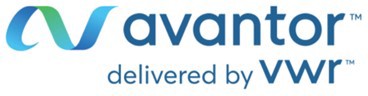 VWR International s.r.o. Czech RepublicZákazník:	26002102ÚSTAV EXPERIMENTÁLNÍ BOTANIKY AV ČR, v.v.i.Rozvojová 263165 02 Praha-LysolajeDodací adresa: 26005975ÚSTAV EXPERIMENTÁLNÍ BOTANIKY AV ČR, v.v.i.Šlechtitelů 31/893E779 00 OlomoucVážená paní, pane,děkujeme Vám za poptávku a důvěru v naší společnost.Níže naleznete ceny a předběžné dodací lhůty pro Vámi požadované produkty.Pokud máte jakékoliv další dotazy, prosím, neváhejte se obrátit na výše uvedený kontakt nebo Vašeho obchodního zástupce: Číslo nabídky a Vaše zákaznické číslo je nezbytné uvést ve Vaší objednávce, aby Vám bylo zboží fakturováno za níže nabídnutou cenu. Děkujeme za pochopení a těšíme se na vaši objednávku!S pozdravemVWR International s.r.o.Tomas KristekNeztrácejte čas a energii manuální tvorbou objednávky a využijte možnost objednat on-line výše nabízené zboží prostřednictvím "centra nabídek" na našich webových stránkách https://cz.vwr. com/store/quote/myQuote.jsp !Sídlo:IČ 63073242Registrace:Bankovní spojení:Tel.: 321 570 321Pražská 442DIČ CZ63073242OR: Městský soud v PrazeCitibank Europe plc, Praha 5Fax: 321 570 320281 67 Stříbrná SkaliceEKO-KOM:EK-F06020753spis.zn.: oddíl C35986Č.účtu : 2 059 630 102/2600e-mail: info.cz@vwr.comNabídka číslo:2602220466Platná od:05.03.2024 - 04.05.2024Zákazník:26002102VWR International s.r.o.Poptávka číslo:NV0287_23cCzech RepublicPol.Obj. číslo PopisMnož.Cena SlevaNetto cena	Celkem po slevě Poplatky10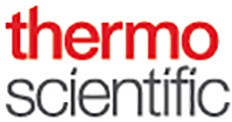 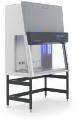 135-2792HERASAFE 2025 1.5M EN12469 UVDodací lhůta - viz níže1 * 1 KS408.740,00 Speciální cena----------------------------------------------------408.740,00	408.740,0020HERA51900921PLUG SCHUKO - VERSION FRANCE/BELGIUMDodací lhůta - viz níže1 * 1 KS46,00----------------------------------------------------46,00	46,0030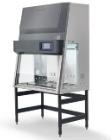 135-2778FLOOR STAND FIXED HEIGHT 1.5MDodací lhůta - viz níže1 * 1 KS31.570,00 Speciální cena----------------------------------------------------31.570,00	31.570,0040SERVTRAVELKMCesta servisního technika Dodací lhůta - viz níže180 * 0,02 h21,50----------------------------------------------------21,50	3.870,0050SERVVAR3INSTALLInstalaceDodací lhůta - viz níže6 * 1 h1.800,00----------------------------------------------------1.800,00	10.800,00Platební podmínky:splatnost 14 dníZákladní nabídkaCelkem bez DPHCZK455.026,00DPH 21,0%CZK95.555,46Celkem vč. DPHCZK550.581,46Sídlo:IČ 63073242Registrace:Bankovní spojení:Tel.: 321 570 321Pražská 442DIČ CZ63073242OR: Městský soud v PrazeCitibank Europe plc, Praha 5Fax: 321 570 320281 67 Stříbrná SkaliceEKO-KOM:EK-F06020753spis.zn.: oddíl C35986Č.účtu : 2 059 630 102/2600e-mail: info.cz@vwr.comNabídka číslo:2602220466Platná od:05.03.2024 - 04.05.2024Zákazník:26002102VWR International s.r.o.Poptávka číslo:NV0287_23cCzech RepublicSídlo:IČ 63073242Registrace:Bankovní spojení:Tel.: 321 570 321Pražská 442DIČ CZ63073242OR: Městský soud v PrazeCitibank Europe plc, Praha 5Fax: 321 570 320281 67 Stříbrná SkaliceEKO-KOM:EK-F06020753spis.zn.: oddíl C35986Č.účtu : 2 059 630 102/2600e-mail: info.cz@vwr.com